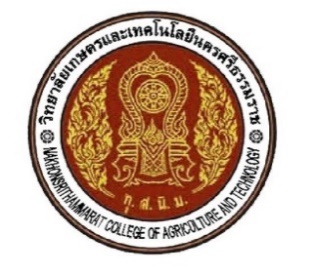 รายงานผลการดำเนินงานโครงการ มังคุด สุข...บำบัดนักศึกษาระดับปวช.2  แผนกวิชาบริหารธุรกิจ  ประจำปีการศึกษา  2560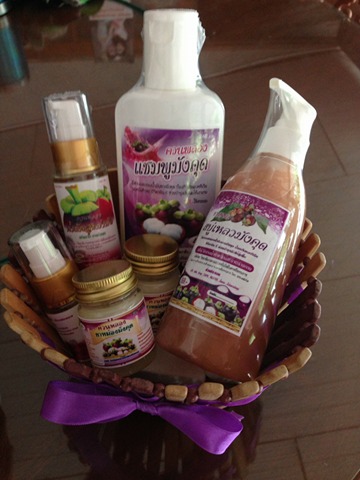 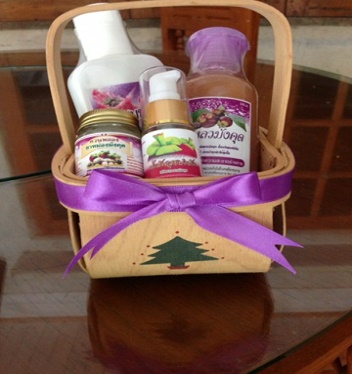 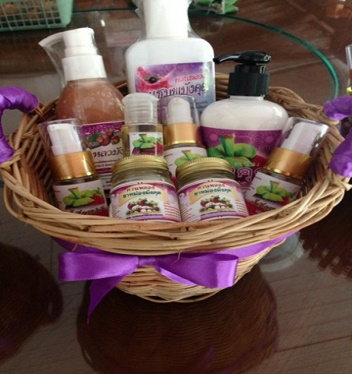 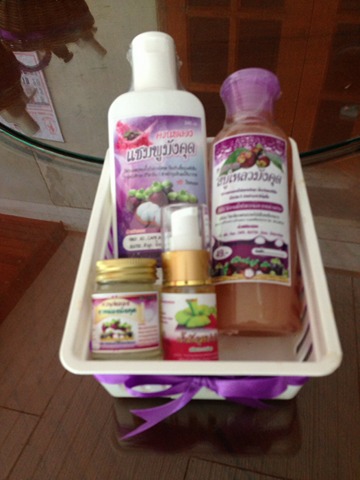 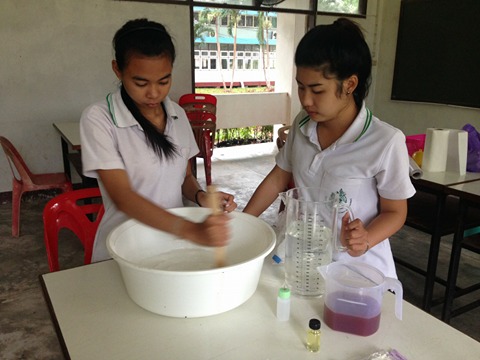 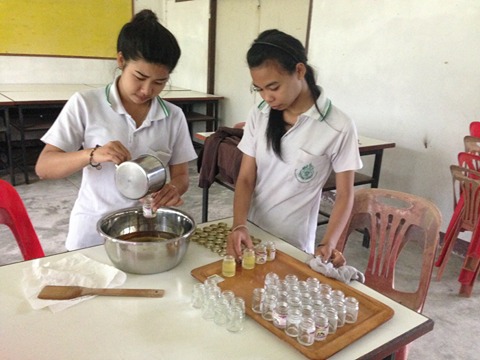 ศูนย์บ่มเพาะผู้ประกอบการอาชีวศึกษาแบบครบวงจรวิทยาลัยเกษตรและเทคโนโลยีนครศรีธรรมราชสำนักงานคณะกรรมการอาชีวศึกษา